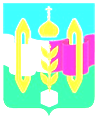 Российская ФедерацияИркутская областьУсольское районное муниципальное образование А Д М И Н И С Т Р А Ц И ЯГородского поселенияТельминского муниципального образованияРАСПОРЯЖЕНИЕО проведении противопаводковых мероприятийв весенне-летний период на территории Тельминского муниципального образования в 2017 годуВ целях осуществления мероприятий по предупреждению чрезвычайных ситуаций в паводковый период 2017 года на территории Тельминского муниципального образования, руководствуясь Федеральным законом от 21 декабря 1994 года № 68-Ф3 «О защите населения и территорий от чрезвычайных ситуаций природного и техногенного характера», пунктом 8 статьи 6, статьями 23, 46 Устава Тельминского муниципального образования,1. Противопаводковой комиссии при администрации городского поселения Тельминского муниципального образования:1) организовать оперативную работу в весенне-летний период 2017 года в период прохождения паводка на территории Тельминского муниципального образования;2) обеспечить информирование населения в местных средствах массовой информации о мерах при возникновении чрезвычайной ситуации (подтопление, затопление);3) обеспечить контрольное обследование существующих водоемов Тельминского муниципального образования;4) уточнить возможное количество населения, попадающего в зоны затопления;5) организовать проверку готовности средств связи и оповещения для передачи экстренной информации населению.2. Рекомендовать руководителям предприятий и учреждений не зависимо от организационно-правовой формы собственности, расположенных на территории Тельминского муниципального образования по требованию противопаводковой комиссии, оказывать необходимую помощь транспортом, тяжелой техникой и людьми для выполнения экстренных мероприятий, связанных с эвакуацией населения, животных и материальных ценностей из зон затопления.3. Начальникам пунктов временного размещения (Луценко Т.Н.,               Быков В.А.) подготовить места временного размещения населения на случай экстренной эвакуации.4. Ведущему специалисту по организационной работе (Лисецкая И.В.) опубликовать настоящее распоряжение в газете «Новости» и разместить на официальном сайте администрации городского поселения Тельминского муниципального образования.5. Контроль за выполнением настоящего распоряжения оставляю за собой.Глава городского поселения Тельминского муниципального образования                                                              М.А. ЕрофеевОт 28.02.2017 г. № 23-рр. п. Тельма